Plain Email Signature and Instructions
https://www.utsa.edu/marcomstudio/resources/toolkits-templates/email-signatures/ To save your email signature, either copy from the link above or follow the instructions below:In Microsoft Outlook, select the button to create a “New Email”Click on the “Signature” Button, then select “Signatures” from the drop down menu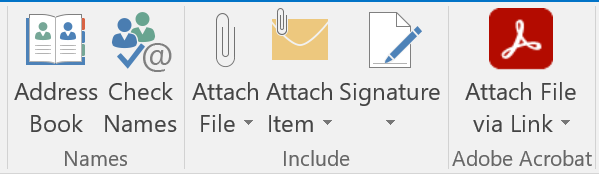 Select “New” and enter a name for your new signature.Copy (Ctrl-C) the signature and format belowPaste (Ctrl-V) the signature template, then customize your personal information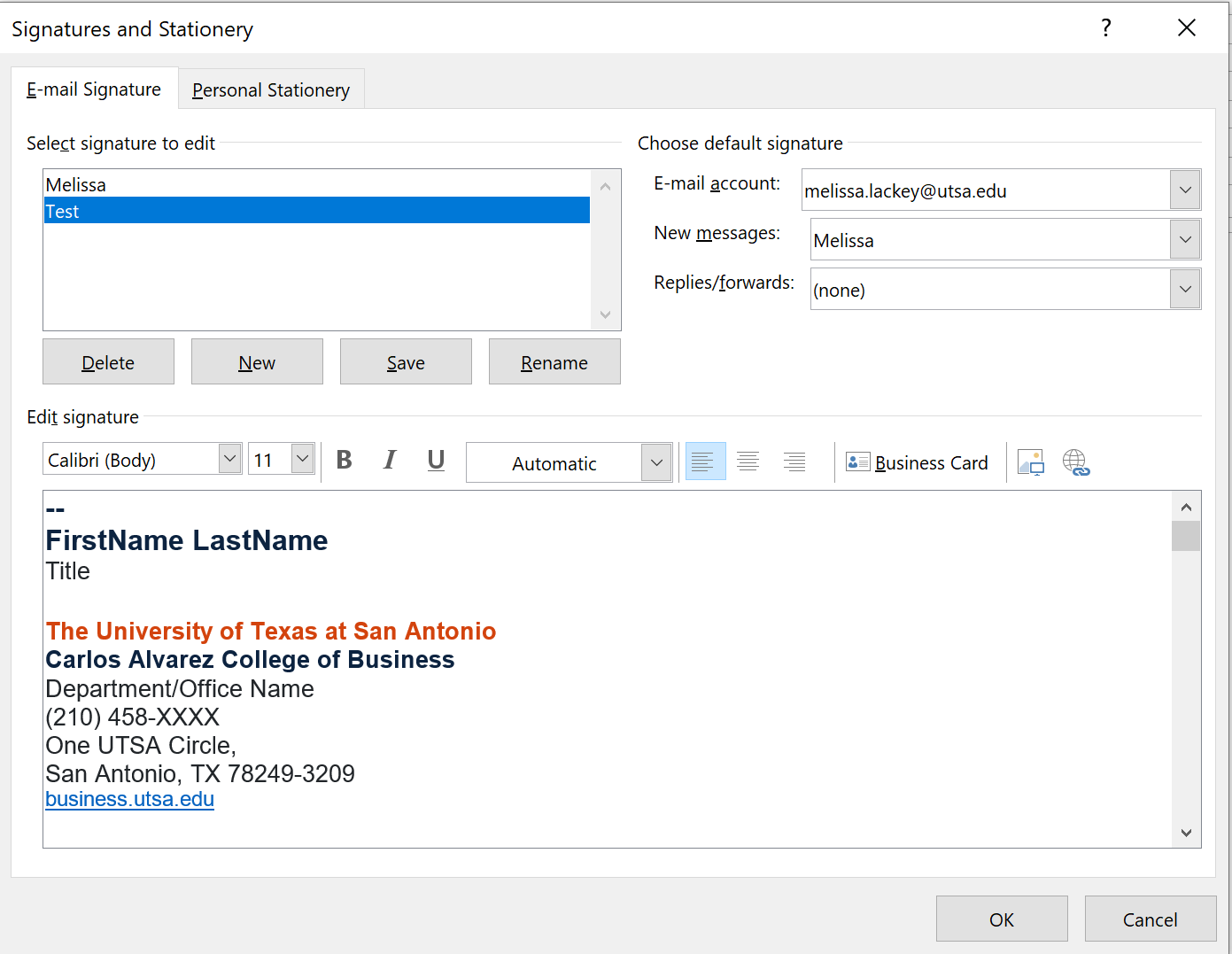 Select OK to save your signature--
FirstName LastName
TitleThe University of Texas at San Antonio
Carlos Alvarez College of Business
Department/Office Name
(210) 458-XXXX
One UTSA Circle, 
San Antonio, TX 78249-3209
business.utsa.edu